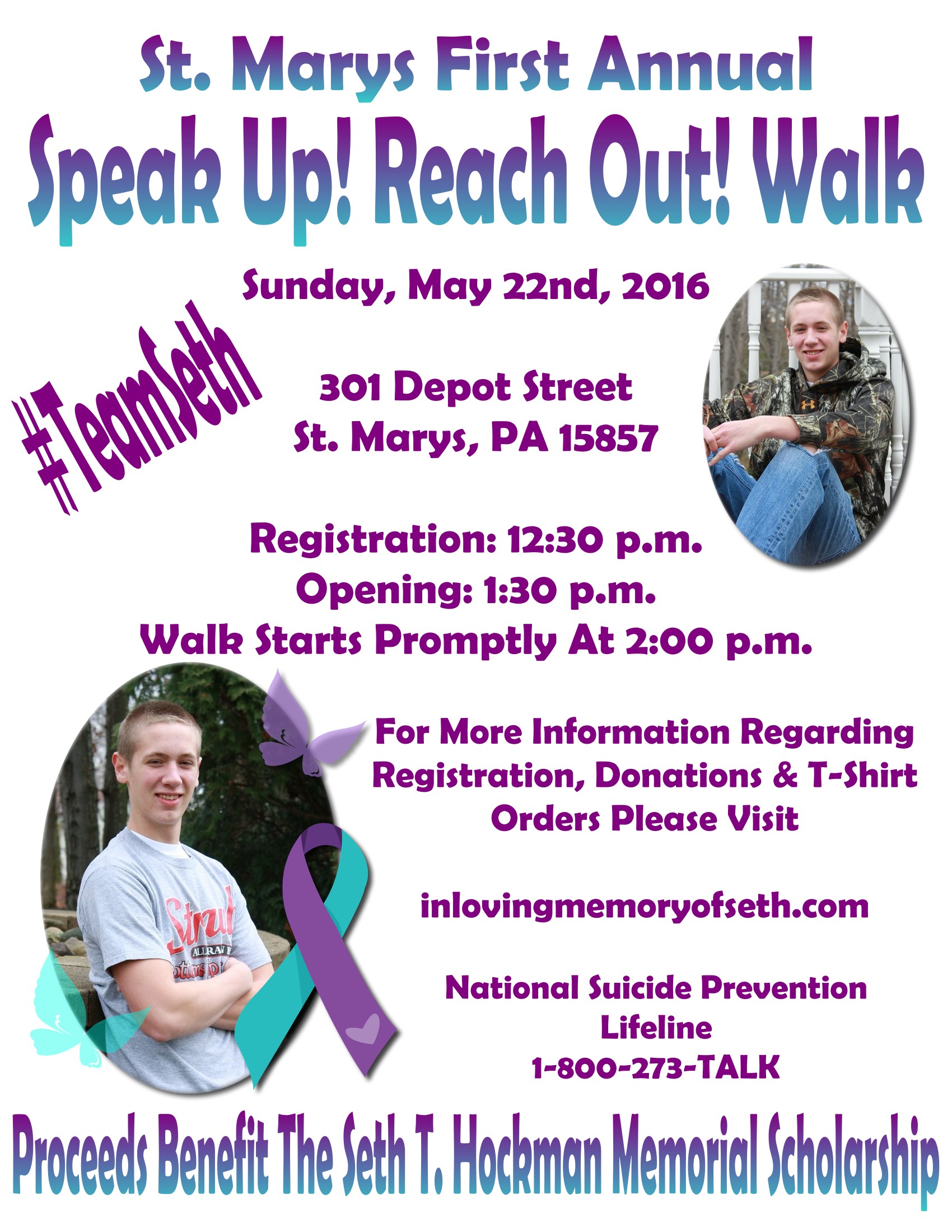 Administered by the Elk County Community Foundation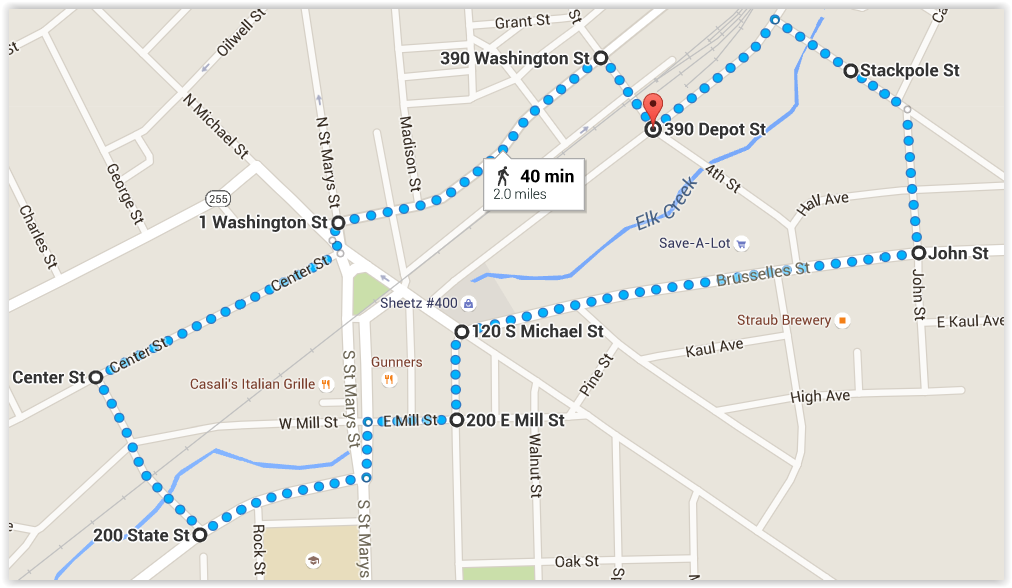 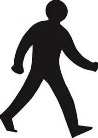 390 Depot St. to Stackpole St.Stackpole St. to John St.John St. to Brusselles St.Brusselles St. to Chestnut St.Chestnut St. to E. Mill St.E. Mill St. to S. St Marys St.S. St Marys St. to State St.State St. to McGill St.McGil St. to Center St.Center St. to Washington St.Washington St. to 4th St.4th St to 390 Depot St.